         ?АРАР                                                                                       Р Е Ш Е Н И Е  27 октябрь  2016  й.                           № 74                             от 27 октября 2016 г.Об определении цены и оплаты земельных участков, находящихся в муниципальной собственности сельского поселения  Малоустьикинский сельсовет муниципального района Мечетлинский район Республики Башкортостан при продаже их собственникам зданий, строений, и сооружений, расположенных на таких земельных участках      Во исполнение  Постановления Правительства Республики Башкортостан от 29.12.2014 № 629 «Об определении цены и оплаты земельных участков, находящихся в государственной собственности  Республики Башкортостан, и земельных участков, государственная собственность на которые не разграничена, при продаже их собственникам зданий, строений, и сооружений, расположенных на таких земельных участках» Совет сельского поселения Малоустьикинский сельсовет муниципального района Мечетлинский район Республики Башкортостан р е ш и л:Цена земельных участков, находящихся в муниципальной собственности сельского поселения  Малоустьикинский сельсовет  муниципального района Мечетлинский район Республики Башкортостан, устанавливается в размере двух с половиной процентов от кадастровой стоимости земельного участка, действующей на момент обращения заявителя, при их продаже:      а)  собственникам расположенных на арендуемых ими земельных участках зданий, строений, сооружений, если в период со дня вступления в силу Федерального закона «О введение в действие Земельного кодекса Российской Федерации» до 1 июля 2012 года в отношении таких земельных участков осуществлено переоформление права постоянного (бессрочного) пользования на право аренды;       б) собственникам расположенных на арендуемых ими земельных участков зданий, строений, сооружений, если такие земельные участки образованы из земельных участков, указанных в подпункте «а» настоящего пункта.      2. Определить, что цена земельных участков, находящихся в муниципальной собственности сельского поселения Малоустьикинский сельсовет муниципального района Мечетлинский район Республики Башкортостан, при продаже их собственникам зданий, строений, сооружений, расположенных на таких земельных участках, устанавливается в размере трех процентов от их кадастровой стоимости, действующей на момент обращения заявителя, в следующих случаях:      а) при продаже их гражданам, являющимися собственниками объектов индивидуального жилищного строительства, расположенных на  земельных участках, предоставленных для индивидуального жилищного строительства;      б) при продаже их гражданам, являющимися собственниками объектов индивидуального жилищного строительства, расположенных на  земельных участках из земель населенных пунктов, предоставленных для ведения личного подсобного хозяйства.      3. Определить, что цена земельных участков из земель населенных пунктов, находящихся в муниципальной собственности сельского поселения Малоустьикинский сельсовет муниципального района Мечетлинский район Республики Башкортостан, предоставленных в аренду гражданам для индивидуального жилищного строительства или ведения личного подсобного хозяйства по результатам торгов (аукционов), проведенных после 1 января 2015 года, при продаже их гражданам, являющимися собственниками расположенных на таких земельных участках объектов индивидуального жилищного строительства, устанавливается в следующем порядке:      - до момента истечения срока действия договора аренды такого земельного участка – в размере кадастровой стоимости земельного участка, действующей на момент обращения заявителя, за вычетом сумм, уплаченных по договору аренды земельного участка, но не менее трех процентов от его кадастровой стоимости;      - по истечении срока действия договора аренды земельного участка – в размере трех процентов от кадастровой стоимости земельного участка, действующей на момент обращения заявителя.      4. Лица, не указанные в пунктах 1-3 настоящего решения и являющиеся собственниками зданий, строений, сооружений, расположенных на земельных участках, находящихся в муниципальной собственности сельского поселения Малоустьикинский сельсовет муниципального района Мечетлинский район Республики Башкортостан, приобретают такие земельные участки :      с 1 июля 2015 года по 31 декабря 2016 года – по цене в размере 50 процентов кадастровой стоимости земельного участка, действующей на момент обращения заявителя;      с 1 января 2017 года по 1 июля 2017 года – по цене в размере 75 процентов кадастровой стоимости земельного участка, действующей на момент обращения заявителя;      с 1 июля 2017 года  – по цене равной кадастровой стоимости земельного участка, действующей на момент обращения заявителя, если иное не установлено федеральным законодательством.      5. Установить, что:      - заявитель, ходатайствующий о приобретении права на земельный участок на условиях пунктов 1-4 настоящего решения, представляет документы согласно перечню, утвержденному Приказом Министерства экономического развития Российской Федерации от 12 января 2015 года №1;      - предусмотренный настоящим решением порядок определения выкупной цены земельного участка не распространяет своего действия на отношения, возникающие при рассмотрении заявлений физических и юридических лиц (в том числе индивидуальных предпринимателей), являющихся собственниками объектов незавершенного строительства.      6. Установить, что:      - оплата стоимости земельного участка производится покупателем в течение 10 рабочих дней со дня заключения договора купли-продажи путем перечисления денежных средств на счет соответствующего бюджета;      - покупатель вправе оплатить приобретаемый земельный участок досрочно, уведомив в письменной форме продавца земельного участка.     7. Настоящее решение обнародовать в здании Администрации сельского поселения Малоустьикинский сельсовет муниципального района Мечетлинский район Республики Башкортостан и разместить на официальном сайте Администрации сельского поселения Малоустьикинский сельсовет муниципального района Мечетлинский район Республики Башкортостан по адресу: http://maloystikinsk.ru      8. Настоящее решение вступает в силу со дня официального обнародования.Глава сельского поселения                                                                   В.А.Ватолин    БАШ?ОРТОСТАН РЕСПУБЛИКА№ЫМ»СЕТЛЕ РАЙОНЫ  МУНИЦИПАЛЬ РАЙОНЫНЫ*                Б»Л»К»Й УСТИКИН АУЫЛ                СОВЕТЫ АУЫЛ БИЛ»М»№ЕХАКИМИ»ТЕ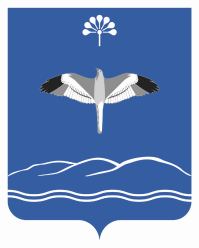                                        СОВЕТ                      СЕЛЬСКОГО ПОСЕЛЕНИЯ         МАЛОУСТЬИКИНСКИЙ СЕЛЬСОВЕТМУНИЦИПАЛЬНОГО РАЙОНАМЕЧЕТЛИНСКИЙ РАЙОНРЕСПУБЛИКА БАШКОРТОСТАН